Заключение об оценке регулирующего воздействия на проект постановления администрации муниципального района «Читинский район» «Об утверждении административного регламента по предоставлению муниципальной услуги «Выдача разрешений на строительство, реконструкцию, капитальный ремонт объектов дорожного сервиса, размещаемых в границах полосы отвода придорожных полос автомобильной дороги, а также частной автомобильной дороги»Управлением экономического развития администрации муниципального района «Читинский район» в соответствии с разделом 2 порядка проведения оценки регулирующего воздействия проектов нормативных правовых актов администрации муниципального района «Читинский район», затрагивающих вопросы осуществления предпринимательской и инвестиционной деятельности, утвержденного постановлением администрации муниципального района «Читинский район» от 27 декабря 2019 года № 62-НПА, рассмотрен проект постановления администрации муниципального района «Читинский район» «Об утверждении административного регламента по предоставлению муниципальной услуги «Выдача разрешений на строительство, реконструкцию, капитальный ремонт объектов дорожного сервиса, размещаемых в границах полосы отвода придорожных полос автомобильной дороги, а также частной автомобильной дороги» (далее - Проект).Разработчиком проекта постановления является Управление земельных и имущественных отношений администрации муниципального района «Читинский район».Проект постановления подготовлен в соответствии с: -Конституцией Российской Федерации;- Градостроительным кодексом Российской Федерации;- Федеральным Законом от 06.10.2003 г. № 131-ФЗ «Об общих принципахорганизации местного самоуправления в Российской Федерации»;- Федеральным Законом от 08.11.2007 г. № 257-ФЗ «Об автомобильныхдорогах и дорожной деятельности в Российской Федерации»;- Федеральным Законом от 02.05.2006 г. № 59-ФЗ «О порядке рассмотренияобращений граждан Российской Федерации»;-Федеральным законом от 27.07.2010 г. № 210-ФЗ «Об организациипредоставления государственных и муниципальных услуг»;- Уставом муниципального района «Читинский район».Заявителями на получение муниципальной услуги могут быть:- юридические лица и их законные представители, имеющие надлежащимобразом оформленную доверенность, подтверждающую полномочия представителя действовать от имени заявителя при получении муниципальной услуги (представитель);- индивидуальные предприниматели и лица, действующие по доверенности от имени индивидуального предпринимателя;- физические лица и лица, действующие по доверенности от их имени.Принятие проекта постановления не повлечет дополнительных расходов бюджета муниципального района «Читинский район».Проект постановления администрации не содержит:-положения, устанавливающие ранее не предусмотренные законодательством и иными нормативными правовыми актами обязанности, запреты и ограничения для юридических лиц в сфере предпринимательской деятельности или способствующие их установлению, а также положения, приводящие к возникновению ранее не предусмотренных законодательством и иными нормативными правовыми актами расходов субъектов предпринимательской деятельности.При подготовке проекта постановления соблюден Порядок проведения оценки регулирующего воздействия проектов нормативных правовых актов администрации муниципального района «Читинский район», затрагивающих вопросы осуществления предпринимательской и инвестиционной деятельности, и экспертизы действующих нормативных правовых актов администрации муниципального района «Читинский район», затрагивающих вопросы осуществления предпринимательской и инвестиционной деятельности, утвержденный постановлением администрации муниципального района «Читинский район» от 27 декабря 2019 года № 62-НПА. В ходе согласования проекта постановления отделом правовой и кадровой работы Управления делами администрации муниципального района «Читинский район» сделан вывод о низкой степени регулирующего воздействия положений, содержащихся в проекте.С 07 по 13 декабря 2023 года по проекту постановления были проведены публичные консультации. По проекту постановления замечаний не имеется. В проекте постановления отсутствуют положения, вводящие избыточные обязанности, запреты и ограничения для субъектов предпринимательской и инвестиционной деятельности или способствующих их введению, а также положений, способствующих возникновению необоснованных расходов субъектов предпринимательской и инвестиционной деятельности и бюджета муниципального района «Читинский район».Разработчику проекта постановления необходимо провести согласование проекта постановления с отделом правовой и кадровой работы Управления делами администрации муниципального района «Читинский район» и утвердить.Начальник Управления экономического развитияАдминистрации муниципального района«Читинский район»                                                                       А.А. Маркевич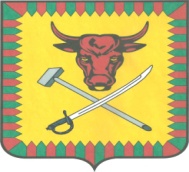 АДМИНИСТРАЦИЯМуниципального района«Читинский район»672090   г. Чита, ул. Ленина, 157
 тел. 32-00-91E-mail: adm320091@yandex.ruСайт: https://chitinsk.75.ru/ИНН 7524000811 КПП 752401001ОГРН 1027500847934от “25” декабря 2023 г. № б/н